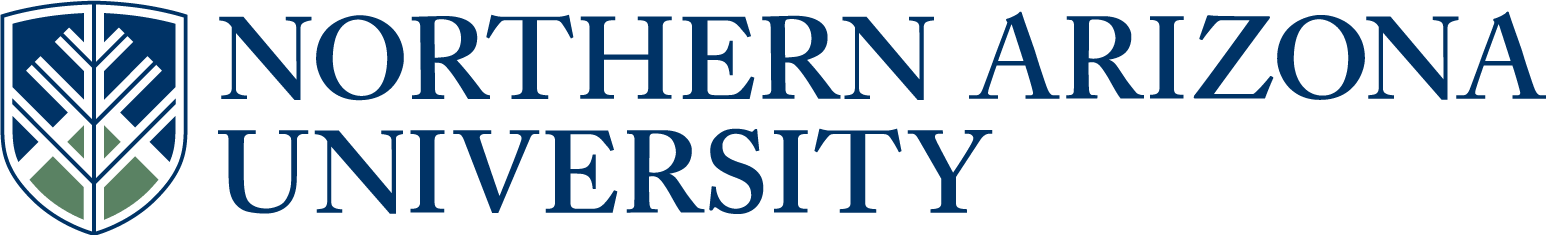 UCC/UGC/ECCCProposal for Plan Change or Plan DeletionIf this proposal represents changes to the intent of the plan or its integral components, review by the college dean, graduate dean (for graduate items) and/or the provost may be required prior to college curricular submission.All Plans with NCATE designation, or plans seeking NCATE designation, must include an NCATE Accreditation Memo of Approval from the NAU NCATE administrator prior to college curricular submission.UCC proposals must include an updated 8-term plan.UGC proposals must include an updated program of study.8.  Justification for proposal:   The requirement of “no grade lower than C” strengthens the qualitative standards of the minor. In addition, calibrating this requirement with a similar requirement in the HIS major would make any transition more rational and smooth for any student who may wish to change the minor into a major or a second major in History.400-level HIS courses are discussion-intensive courses with a significant research component. Students in the HIS minor who, under the previous structure, jump from 100-200-level HIS courses to the singular 400-level requirement without any 300-level bridging face grave difficulties in adapting to the 400-level modalities of learning History and are usually much less successful in the 400-level course, so the old structure or requirements simply has to be changed.  We believe, however, that instead of specifically requiring at least one 300-level (bridging) course and one 400-level course, the current proposal, which would give student flexibility, but require at least two upper-division HIS courses in the minor whereas the former structure required only one, will actually better meet the intended standards of the minor.The purpose of the proposed limitation regarding using individualized studies credits in the minor is to ensure that HIS minors gain a learning experience in the field of history that reflects to a reasonable extent the breadth of the subject of history and of the NAU History Department’s curriculum commensurate with the scope of the minor (which is already narrower than that of a major.)9.  NCATE designation, if applicable:   11. Will this proposal impact other plans, sub plans, or course offerings, etc.?         Yes        No                                                                                                                                           If yes, describe the impact.  If applicable, include evidence of notification to and/or response from       each impacted academic unit Answer 12-13 for UCC/ECCC only:12.  A major is differentiated from another major by required course commonality:  24 units of the          required credit hours of a major must be unique, (i.e. not common or not dual use as a required        element in another major), to that major.  Does this plan have 24 units of unique required        credit?                                                                                                                     Yes       No                                                                                                                                   13.  Minor: A planned group of courses from one or more subject matter areas consisting of at least           18 hours and no more than 24 hours.  At least 12 hours of the minor must be unique to that minor        to differentiate it from other minors.                                                                                                             Does this minor have 12 units of unique required credit?                                 Yes       No Answer 14-15 for UGC only:14.  If this is a non-thesis plan, does it require a minimum of 24 units of formal graded coursework?                                                                                                                                                                                                                                                   Yes       No        If no, explain why this proposal should be approved.15.  If this is a thesis plan, does it require a minimum of 18 units of formal graded coursework?                                                                                                                                                                                                                                                   Yes       No        If no, explain why this proposal should be approved.Approved as submitted:                                       Yes      No           Approved as modified:                                         Yes      No  Approved as submitted:                                       Yes      No   Approved as modified:                                         Yes      No    FAST TRACK   (Select if this will be a fast track item.  Refer to  Fast Track Policy for eligibility)1.  College:Arts and LettersArts and LettersArts and Letters2.  Academic Unit:2.  Academic Unit:2.  Academic Unit:History3.  Academic      Plan Name:3.  Academic      Plan Name:History Minor (HISMN)History Minor (HISMN)4.  Emphasis:4.  Emphasis:5.  Plan proposal:5.  Plan proposal:  Plan Change   Plan Change   Plan Deletion   Plan Deletion   New      Emphasis  New      Emphasis  Emphasis       Change  Emphasis       Change  Emphasis                    Deletion6.  Current student learning outcomes of the plan.  If structured as plan/emphasis, include for both core and emphasis. On completion of the requirements of this degree, students will demonstrate the ability to deal with historical ideas, processes, problems and subjects in the following ways:a. Interpret and extract meaning from a variety of primary sourcesb. Interpret secondary sources and existing historical scholarship critically through the following practices:i.  identifying specific interpretations of a topic in a source;ii. identifying points of agreement as well as of variance or conflict between various historians’ interpretations of historical issues and problems;iii. inferring and analyzing assumptions underlying different historians’ interpretations of issues and problems;iv. applying different assumptions to the same subject matter and generating  alternate questions and possible conclusionsc. Make arguments based on evidence from primary and secondary sources through the following practices:i. comparing their own findings with other evidence from the period on the subject and/or on relevant subjects;ii. formulating conclusions about the issue under study;iii. testing such conclusions against additional evidence and the ideas of other historians;iv. developing their own historical interpretations;v. addressing conflicting evidence and alternative perspectives;vi. recognizing ways in which their contemporary society’s concerns inform their own evaluations of the pastd. Express analytical and interpretive understandings of history through writing in ways and formats that meet appropriate academic standards e. Express analytical and interpretive understandings of history through oral presentations in ways that meet appropriate academic standards Show the proposed changes in this column (if applicable).  Bold the changes, to differentiate from what is not changing, and change font to Bold Red with strikethrough for what is being deleted.  (Resources, Examples & Tools for Developing Effective Program Student Learning Outcomes).UNCHANGED7.  Current catalog plan overview and requirements in this column. Cut and paste the Overview and Details tabs, in their entirety, from the current on-line academic catalog: (http://catalog.nau.edu/Catalog/)History, MinorIn addition to University Requirements:Complete individual plan requirements.Please note that you may be able to use some courses to meet more than one requirement. Contact your advisor for details.Minor RequirementsTake the following 18 units with a minimum GPA of 2.5:Select two courses from: HIS 100, HIS 102, HIS 220, HIS 221, HIS 230, HIS 231, HIS 240, HIS 241, HIS 249, HIS 250, HIS 251, HIS 280, HIS 281, HIS 291, HIS 292, HIS 293 (6 units)One 400-level history course. You may, alternately, repeat an appropriate 1-unit course, such as HIS 499 for a total of 3 units. (3 units)Three additional history courses at any level. You may, alternately, combine variable-unit HIS courses, so long as they total at least 9 units. (9 units)If your major plan requires history courses or allows you to take history courses as part of your major, you may not count these courses as part of your Minor in History.Be aware that some courses may have prerequisites that you must also take. For prerequisite information click on the course or see your advisor.Show the proposed changes in this column.  Bold the changes, to differentiate from what is not changing, and change font to Bold Red with strikethrough for what is being deleted.History, MinorIn addition to University Requirements:Complete individual plan requirements.Please note that you may be able to use some courses to meet more than one requirement. Contact your advisor for details.Minor RequirementsTake the following 18 units with a minimum GPA of 2.5, and no grade lower than a C:Select two courses from: HIS 100, HIS 102, HIS 220, HIS 221, HIS 230, HIS 231, HIS 240, HIS 241, HIS 249, HIS 250, HIS 251, HIS 280, HIS 281, HIS 291, HIS 292, HIS 293 (6 units)One 400-level history course. You may, alternately, repeat an appropriate 1-unit course, such as HIS 499 for a total of 3 units. (3 units)Additional 300-400 level HIS courses; excluding HIS 306, HIS 330, HIS 430 and HIS 466  (6 units)Three Two additional history courses at any level. You may, alternately, combine variable-unit HIS courses, so long as they total at least 9 6 units. (9 6 units)No more than six units of individualized study coursework (HIS         408, HIS 485, HIS 497) may be used. If your major plan requires history courses or allows you to take history courses as part of your major, you may not count these courses as part of your Minor in History.Be aware that some courses may have prerequisites that you must also take. For prerequisite information click on the course or see your advisor.  Initial Plan  Advanced Plan  Advanced Plan  Advanced Plan  Advanced Plan  Remove Designation  Remove Designation10.  Effective beginning  FALL:10.  Effective beginning  FALL:10.  Effective beginning  FALL:20142014         See effective dates calendar.         See effective dates calendar.         See effective dates calendar.         See effective dates calendar.FLAGSTAFF MOUNTAIN CAMPUSScott Galland  12/5/2013Reviewed by Curriculum Process AssociateDateApprovals:Department Chair/Unit Head (if appropriate)DateChair of college curriculum committeeDateDean of collegeDateFor Committee use only:UCC/UGC ApprovalDateEXTENDED CAMPUSESReviewed by Curriculum Process AssociateDateApprovals: Academic Unit HeadDateDivision Curriculum Committee (Yuma, Yavapai, or Personalized Learning)DateDivision Administrator in Extended Campuses (Yuma, Yavapai, or Personalized Learning)DateFaculty Chair of Extended Campuses Curriculum Committee (Yuma, Yavapai, or Personalized Learning)DateChief Academic Officer; Extended Campuses (or Designee)Date